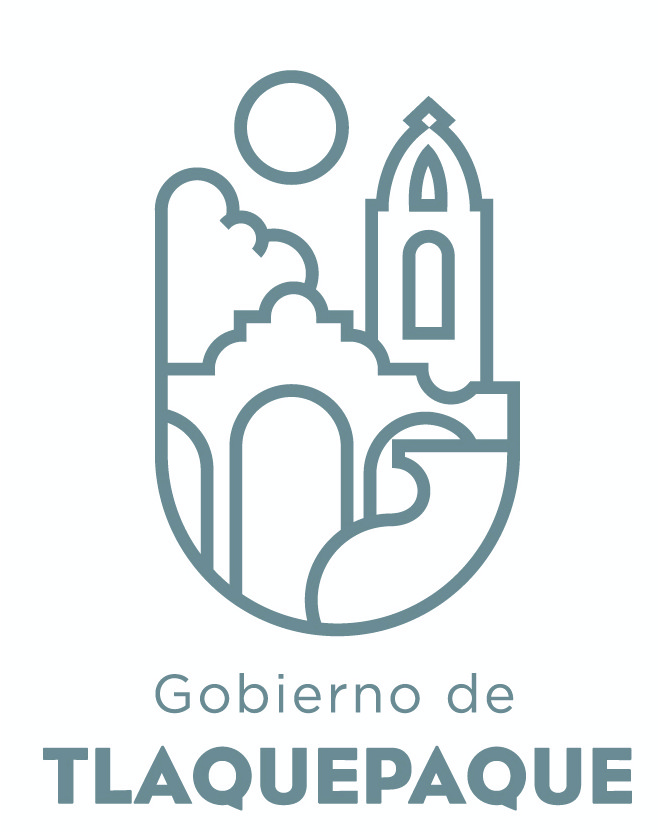 San Pedro Tlaquepaque, Jal., a 05 de Noviembre del 2021C. SILVIA NATALIA ISLASDIRECCION FOMENTO ARTESANALP R E S E N T E.Reciba un respetuoso y cordial saludo.Por este conducto, me permito presentarle a Usted el Informe de actividades correspondiente al  mes de OCTUBRE del presente año, del Área de Ferias y Exposiciones.Sin otro particular de momento, me despido quedando a sus órdenes.CLAUDIA SOLEDAD GUTIÉRREZ MORENOFERIAS Y EXPOSICIONESFERIA Y/O EXPOSICIONNo. OFICION (GESTION)LUGARFECHA EVENTOARTESANOS BENEFICIADOSVENTAS APROXIMADASEXPO-ARTESANAL EN APOYO A LA ECONOMIA DEL SECTORS/OFICIOPLAZALOTE DEL ARTEFINES DE SEMANA SABDOS Y DOMINGO DE OCTUBRE46$267,750.00EXPO-CD. AGAVE ARANDAS 2021S/OFICIOPLAZA HIDALGO ARANDAS JAL.21 AL 24 DE OCTUBRE5$19,150.00EXPO-DIA DE MUERTOSS/OFICIOJARDIN HIDALGO29 OCT AL 02 NOV56$639,559.00$926,459.00